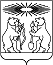 О внесении изменений в постановление администрации Северо-Енисейского района от 30.08.2016 № 585-п «Об утверждении нормативных затрат на обеспечение функций администрации Северо-Енисейского района»В целях корректировки нормативных затрат на обеспечение функций администрации Северо-Енисейского района и устранения технических ошибок, руководствуясь статьей 34 Устава Северо-Енисейского района, ПОСТАНОВЛЯЮ:1. Внести в приложение к постановлению администрации Северо-Енисейского района от 30.08.2016 № 585-п «Об утверждении нормативных затрат на обеспечение функций администрации Северо-Енисейского района» (в редакции   постановления администрации Северо-Енисейского района от 21.03.2017 № 88-п) (далее – постановление) следующие изменения:1) номера таблиц 48, 46, 47, 48 заменить на номера 46, 47, 48, 49 соответственно;2) в таблице 49 «Нормативы затрат на приобретение транспортных средств»  в столбце 2 слова «не более 1 300 000,00» заменить словами «не более 2 500 000,00».2. Настоящее постановление вступает в силу с момента опубликования в газете «Северо-Енисейский ВЕСТНИК» и подлежит размещению в единой информационной системе в сфере закупок (www.zakupki.gov.ru) и опубликованию на официальном сайте Северо-Енисейского района (www.admse.ru).Глава Северо-Енисейского района				              И.М. ГайнутдиновАДМИНИСТРАЦИЯ СЕВЕРО-ЕНИСЕЙСКОГО РАЙОНА ПОСТАНОВЛЕНИЕАДМИНИСТРАЦИЯ СЕВЕРО-ЕНИСЕЙСКОГО РАЙОНА ПОСТАНОВЛЕНИЕ«12» апреля 2017 г.№  136-п гп Северо-Енисейскийгп Северо-Енисейский